Республика КарелияАдминистрация Олонецкого национального муниципального района П Р О Т О К О Л заседания комиссиипо предупреждению и ликвидации чрезвычайных ситуацийи обеспечению пожарной безопасностиОлонецкого национального муниципального района г. Олонец                                                                          12 марта 2018 года № 2Председательствующий: Мурый В.Н., заместитель главы администрации района.Члены КЧС и ОПБ:Нюппиев И.Н., начальник отдела МРГОиЧС администрации района;Зорина А.А., заместитель главы - начальник Управления социального развития;Хейнонен Л.А., глава Куйтежского сельского  поселения;Степанов Г.М., глава администрации Ильинского сельского  поселения;Шерстнева Н.Н., глава Коверского сельского  поселения;Цыганова А.Н., глава Михайловского сельского  поселения;Ермаков А.В., начальник отделения УФСБ Росси в г. Олонец;Прокопьев А.В., заместитель начальника ОНДиПР Олонецкого и Питкярантского районов УНДиПР ГУ МЧС РФ по РК;Васильев Д.В., начальник ГКУ РК «ОПС по Олонецкому району»;Шмялин В.Н., Врио руководителя Олонецкого инспекторского участка ФКУ «Центр ГИМС МЧС России по РК»;Хлудов Г.М., заместитель начальника территориального отдела Управления Роспотребнадзора по РК в г. Сортавала,  Питкярантском, Лахденпохском и Олонецком районах;Присутствовали:Мельников О.А., заместитель начальника полиции ОМВД России по Олонецкому району;Чогина Е.А., председатель ТИК Олонецкого района;Лобский А.А., заместитель начальника Олонецкого электросетевого участка АО «Прионежская Сетевая Компания»;Редькин Д.А., и.о. заместителя начальника управления ЖКХ - начальника отдела коммунального хозяйства и транспорта администрации района;Пашкова В.В., главный редактор газеты «Олония»;Оноева О.В., директор МКОУ «Ильинская СОШ»;Прошелуйкина В.Г., завхоз МКОУ «Коткозерская СОШ»;Минина Т.В., представитель д/с «Звездочка»;Гаврилова Л.Н., представитель д/с № 27 «Солнышко»;Кочакова Е.А., представитель д/с № 13 «Колосок»;Небрская А.С., представитель МБУ «Олонецкий ЦТД».Повестка дня:1 вопрос: «О подготовке к безопасному прохождению весеннего половодья 2018 года»;2 вопрос:  «Подготовка должностных лиц и обучение населения в области гражданской обороны и безопасности жизнедеятельности населения в 2017 году. О ходе проведения обучения в 2018 году»;3 вопрос:  «Об обеспечении пожарной безопасности объектов задействованных в проведении выборов»;4 вопрос:  «Обеспечение водоснабжением жителей многоквартирных домов в д. Тукса».Первый вопрос: «О подготовке к безопасному прохождению весеннего половодья 2018 года».Р Е Ш Е Н И ЕАнализ результатов прохождения весеннего половодья за последние годы показывает, что значительных масштабов и угроз паводковая ситуация на территории района не достигает.Вероятные зоны подтопления на территории Олонецкого района определены. Всего в зону подтопления могут попасть 5 жилых домов, 6 пешеходных мостов.Постановлением администрации района от 19.02.2018 № 143 «О мерах по безаварийному пропуску весеннего половодья и паводков в 2018 году» утвержден состав районной противопаводковой комиссии и ПЛАН мероприятий по подготовке и проведению безаварийного пропуска весеннего половодья и паводков на территории района в 2018 году.Определен состав группировки сил и средств по смягчению рисков и реагированию на ЧС в период прохождения половодья в количестве 60 человек и 16 единиц  различной техники.С ГКУ РК «Карельская республиканская поисково-спасательная служба» заключен предварительный договор на проведение взрывных работ по ликвидации ледовых заторов.В целях снижения риска и недопущения подтоплений населенных пунктов в период прохождения весеннего половодья и паводков 2018 года, обеспечения  устойчивой работы  объектов экономики и систем жизнеобеспечения населения Комиссия РЕШИЛА:1. Рекомендовать администрации района, администрациям сельских поселений, руководителям организаций и учреждений обеспечить выполнение постановления администрации района от 19.02.2018 № 143 «О мерах по безаварийному пропуску весеннего половодья и паводков в 2018 году».2. Рекомендовать администрации района и администрациям сельских поселений:2.1. обеспечить расчистку завалов перед ледорезами у мостов, опешивание и чернение льда у ледорезов пешеходных мостов;2.2. в период прохождения весеннего половодья осуществлять ежедневный мониторинг состояния мостов;2.3. в целях предупреждения и предотвращения чрезвычайных ситуаций организовать обследование участков рек с целью наиболее полного выявления объектов, которые могут подвергнуться подтоплению, и принять меры по организации  временных постов наблюдения на реках, участки береговых зон которых подвержены периодическому затоплению вследствие заторо-зажорных и иных гидрологических явлений;2.4. в целях исключения  подтапливания канализационно-очистных и насосных станций, подвалов жилых домов принять меры по очистке прилегающих участков территорий от снега, вывозу его в места, исключающие влияние талых вод на устойчивое функционирование указанных зданий и сооружений;2.5. совместно с организациями ЖКХ принять необходимые меры по защите  коммунальных систем, жилого фонда, объектов социальной сферы, электрических подстанций от талых и паводковых вод, своевременной откачке воды из подвальных  и других помещений;2.6. совместно с сельскохозяйственными организациями провести мероприятия по предотвращению смыва ГСМ, удобрений и других загрязняющих веществ в водоемы;2.7. в срок до 16 апреля 2018 года выполнить мероприятия по очистке дренажно-ливневых систем водоотведения населенных пунктов, водопропускных сооружений на участках подведомственных автомобильных дорог,  усилению опасных участков, мостов  и иных инженерных сооружений,  попадающих в возможные зоны подтопления.2.8. устанавливать предупреждающие знаки на подвесных мостах о запрете передвижения при штормовых предупреждениях.3. Рекомендовать главе Туксинского сельского поселения в периоды весеннего половодья и дождевых паводков организовать при необходимости открытие и закрытие плотины на реке Тукса в д. Тукса.4. Рекомендовать администрации района в срок до 9 апреля 2018 года :4.1. уточнить План действий по предупреждению и ликвидации чрезвычайных ситуаций, состав сил и средств для ликвидации возможных чрезвычайных ситуаций в период паводка, особое внимание обратить на выполнение превентивных мероприятий по защите населенных пунктов, мостов, дорог и иных объектов;4.2. в связи с реальной угрозой  для жизни населения при нахождении на  водоемах в периоды  ослабления и разрушения  льда своевременно принять решение о введении запрета на выход  граждан и выезд снегоходов на  лед, своевременно информировать население. Организовать работу по выставлению аншлагов,  постов ГИБДД, ГИМС (по согласованию) в наиболее опасных местах для выполнения ограничительных мер;4.3. в период прохождения половодья и дождевых паводков осуществлять мониторинг уровневого состояния рек Олонка и Мегрега для своевременного оповещения населения об опасных явлениях;4.4. уточнить пункты  временного размещения пострадавшего (отселенного) населения, создать необходимые запасы материальных средств для их  первоочередного жизнеобеспечения;4.5. провести проверку готовности и тренировки сил и средств, привлекаемых к выполнению противопаводковых мероприятий;4.6. обеспечить своевременное информирование населения о подъеме уровня воды до критического и правилах поведения, а также ежедневный доклад по линии ЕДДС об обстановке на реках и водохранилищах с момента их вскрытия, но не позднее чем с 18 апреля 2018 года (при угрозе подтопления - немедленно) к 08.00 в Госкомитет РК по ОЖ и БН (через ДДС Правительства РК) и ГУ МЧС России по РК (через ЦУКС ГУ МЧС России по РК).5. Рекомендовать Олонецкому инспекторскому участку ФКУ «Центр ГИМС МЧС России по Республике Карелия»:5.1. обеспечить выполнение Плана мероприятий по привлечению сил и средств для оказания помощи населению района в зонах возможных наводнений (подтоплений);5.2. уточнить наличие и состояние маломерных судов (плавсредств);  5.3. организовать информирование населения через СМИ о мерах безопасности на водоёмах в периоды прохождения весеннего половодья и дождевых паводков. 6. Рекомендовать ООО «Олонецавтодор» в срок до 9 апреля 2018 года уточнить подтапливаемые места и участки дорог, мостов, определить мероприятия  по их защите. Выполнить мероприятия по очистке водопропускных сооружений на участках подведомственных автомобильных дорог,  усилению опасных участков, мостов  и иных инженерных сооружений,  попадающих в возможные зоны подтопления.7. Рекомендовать ООО «СРК», МУП Олонецкого района «РРЦ», ООО «УО Мастер», ООО «Импульс» усилить контроль за режимом водоподготовки на водозаборных очистных сооружениях, обеззараживанием хозяйственно-фекальных сточных вод,  выполнением  водоохранных  мероприятий  в зонах санитарной охраны водоисточников, в том числе родников, провести ревизию  состояния герметизации разводящих сетей и водопроводных колонок, создать необходимые запасы дезинфицирующих   средств  для проведения   обеззараживания питьевой воды.8.  Рекомендовать  территориальному отделу Управления Роспотребнадзора по РК в г. Сортавала, Лахденпохском, Питкярантском и Олонецком районах усилить контроль за эффективностью очистки и обеззараживания питьевой воды, предусмотреть проведение необходимых противоэпидемических мероприятий в период паводка в населенных пунктах на территории Олонецкого района.9. Рекомендовать МКУ «ЦИХО» (ЕДДС):9.1. обеспечить своевременное информирование населения о подъеме уровня воды до критического путем размещения информации на информационном табло «Бегущая строка», направления сведений в поселения района;9.2. обеспечить ежедневный доклад об обстановке на реках и озерах с момента их  вскрытия, но не позднее чем с 18 апреля 2018 года (при угрозе подтопления - немедленно) к 08.00 в  Госкомитет РК по ОЖиБН   (через ДДС Правительства РК) и ГУ МЧС России по РК (через ЦУКС ГУ МЧС России по РК);9.3 в случае возникновения аварийных ситуаций, либо неблагоприятного развития паводковой обстановки незамедлительно информировать Отдел водных ресурсов по Республике Карелия Невско-Ладожского БВУ (г. Петрозаводск) по тел./факсу 8(8142) 57-34-28, 57-31-46 (в рабочие дни) или по мобильному телефону системы «Оперативный дежурный» - 8-921-182-56-04 (круглосуточно).10. Ответственным исполнителям информацию о выполнении решения направлять в Комиссию по чрезвычайным ситуациям  в установленные сроки.Второй вопрос: «Подготовка должностных лиц и обучение населения в области гражданской обороны и безопасности жизнедеятельности населения в 2017 году. О ходе проведения обучения в 2018 году».Р Е Ш Е Н И ЕВ соответствии с Постановлением Правительства РФ от 02.11.2000 № 841 "Об утверждении Положения об организации обучения населения в области гражданской обороны" повышение квалификации в области гражданской обороны работников гражданской обороны, руководителей организаций, отнесенных в установленном порядке к категориям по гражданской обороне, а также организаций, продолжающих работу в военное время, проводится не реже одного раза в 5 лет, повышение квалификации преподавателей курса "Основы безопасности жизнедеятельности" и дисциплины "Безопасность жизнедеятельности" организаций, осуществляющих образовательную деятельность, - не реже одного раза в 3 года. Для данных категорий лиц, впервые назначенных на должность, повышение квалификации в области гражданской обороны проводится в течение первого года работы.В соответствии с приказом МЧС России от 12.12.2007 № 645 «Об утверждении норм пожарной безопасности "Обучение мерам пожарной безопасности работников организаций" обучение пожарно-техническому минимуму руководителей, специалистов и работников организаций, не связанных с взрывопожароопасным производством, проводится в течение месяца после приема на работу и с последующей периодичностью не реже одного раза в три года после последнего обучения, а руководителей, специалистов и работников организаций, связанных с взрывопожароопасным производством, один раз в год.В соответствии со ст. 76 Федерального закона от 29.12.2012 № 273-ФЗ «Об образовании в РФ» к освоению дополнительных профессиональных программ допускаются: 1) лица, имеющие среднее профессиональное и (или) высшее образование;2) лица, получающие среднее профессиональное и (или) высшее образование.В 2017 году в Учебно-методическом центре РК было запланировано к обучению 12 чел., прошли обучение – 10 чел., план выполнен на 83 %. В соответствии с Планом подготовки на 2018 год обучение по вопросам ГО и ЧС должны пройти 46 работников организаций и учреждений Олонецкого района. Выписка из Плана направлена во все организации. Учебным центром в 2018 году на март месяц было запланировано проведение выездных курсов в г. Олонце для руководителей учреждений. В заявку на обучение были включены 33 работника руководящего состава муниципальных учреждений района. В связи с загруженностью преподавателей учебного центра осуществить выезд в г. Олонец в 2018 году не представилось возможным и 33 человека были включены в План подготовки на очно-заочную форму обучения с 27 по 30 марта 2018 года. В целях своевременного обучения по вопросам ГО и ЧС и выполнения утвержденного Плана обучения руководителям учреждений необходимо направить заявленных работников на курсы 27 марта (на один день), далее обучение будет проходить на рабочем месте по материалам, предоставленным учебным центром.На сегодняшний день обучение прошел 1 человек (оператор ЕДДС).Администрация района ведет персональный учет подготовки и повышения квалификации должностных лиц и специалистов в области ГО и ЧС.В целях повышения качества подготовки должностных лиц ГО и РСЧС Комиссия РЕШИЛА:1. Рекомендовать главам администраций сельских поселений, руководителям организаций и учреждений:1.1. планировать обучение должностных лиц  в области ГО, ЧС и ПБ с учетом требований нормативных документов:-  статьи 76 Федерального закона от 29.12.2012 № 273-ФЗ «Об образовании в РФ»;- Постановления Правительства РФ от 02.11.2000 № 841 "Об утверждении Положения об организации обучения населения в области гражданской обороны";- приказа МЧС России от 12.122007 № 645 «Об утверждении норм пожарной безопасности "Обучение мерам пожарной безопасности работников организаций". 1.2. обеспечить в 2018 году направление работников на обучение в соответствии с поданными заявками и Планом подготовки на 2018 год;1.3. в срок до 10 августа 2018 года  обеспечить подачу заявок в администрацию района на обучение должностных лиц и работников 2019 году; 1.4. представлять в администрацию района информацию об обучении должностных лиц и работников (номер документа, подтверждающего обучение, когда и кем выдан). 2. Рекомендовать администрации района:2.1. обеспечить контроль за исполнением Плана подготовки должностных лиц и специалистов в Учебно-методическом центре в 2018 году;2.2. продолжить работу по персональному учету (ведению реестра) подготовки и повышения квалификации должностных лиц и специалистов в области ГО, ЧС и ПБ.Третий вопрос: «Об обеспечении пожарной безопасности объектов задействованных в проведении выборов».В целях повышения надежности функционирования систем жизнеобеспечения и своевременного принятия мер в случае возникновения аварийных ситуаций, а также обеспечения пожарной безопасности на избирательных участках Комиссия РЕШИЛА:1. Рекомендовать ГБУЗ РК «Олонецкая ЦРБ» обеспечить, при необходимости своевременное оказание медицинской помощи населению на избирательных участках в период проведения выборов Президента Российской Федерации.2. Рекомендовать администрации района, главам администраций сельских поселений совместно с территориальной избирательной комиссией в срок до 16 марта 2018 года:2.1. принять меры по устранению нарушений требований пожарной безопасности, выявленных сотрудниками государственного пожарного надзора в ходе проверок избирательных участков;2.2. привести, в надлежащее состояние эвакуационные пути и выходы, первичные средства пожаротушения, системы автоматической противопожарной защиты зданий и помещений избирательных участков;2.3. совместно с энергоснабжающими организациями обеспечить резервными источниками бесперебойного питания избирательные участки, расположенные на территории подведомственных учреждений, а также предусмотреть мобильные резервные энергетические источники и их доставку на избирательные участки.3. Рекомендовать ГКУ РК «Отряд противопожарной службы по Олонецкому району» 18 марта 2018 года привести силы и средства в режим повышенной готовности. 4. Рекомендовать Олонецкому РЭС-2 ПО «ЮКЭС» ПАО «МРСК Северо-Запада» «Карелэнерго», Олонецкому ЭСУ АО «Прионежская сетевая компания» обеспечить резервными источниками бесперебойного питания помещения избирательных участков, где будут реализовываться мероприятия, связанные с организацией видеонаблюдения, трансляцией изображения в сети «Интернет» и хранением соответствующих видеозаписей, а также здания, в которых размещены территориальные избирательные комиссии, либо иметь резервные источники питания для мобильной их доставки на избирательные участки.5. Рекомендовать ОМВД России по Олонецкому району выполнить мероприятия по обеспечению общественного порядка на избирательных участках и вблизи их расположения в период проведения выборов Президента Российской Федерации.6. Рекомендовать ОАО «Племенное хозяйство «Ильинское» обеспечить теплоснабжение избирательного участка № 349, расположенного в здании ОАО «Племенное хозяйство «Ильинское» по адресу: д. Алексала, д. 12а.Четвертый вопрос: «Обеспечение водоснабжением многоквартирных домов в д. Тукса».Р Е Ш Е Н И ЕВ результате замерзания участка водопроводной сети, проложенного хозяйственным способом по дну реки Тукса без получения технических условий на подключение к централизованной водопроводной сети, без воды остались жители двух многоквартирных домов № 1 и № 2, расположенных в д. Тукса на ул. Садовой.В целях обеспечения населения питьевой водой Комиссия РЕШИЛА:1. Рекомендовать ООО «СТРОИТЕЛЬНО-РЕМОНТНАЯ КОМПАНИЯ» организовать подвоз питьевой воды к многоквартирным домам, расположенным по адресу: д. Тукса, ул. Садовая, д. 1 и д. 2, по заявкам граждан согласно нормативам потребления воды в сутки на человека в соответствии с действующим тарифом.Заместитель председателя КЧС и ОПБ Олонецкого национальногомуниципального района                                                                                             В.Н. Мурый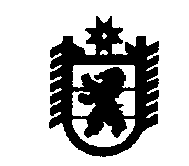 